Curriculum Vitae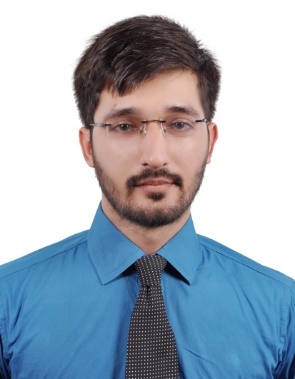 MuhammadMuhammad.262329@2freemail.com  Seeking to be employed in a firm where I can grow in terms of skills and knowledge.DataSoft ERP: - DataSoft projectOnline Clothes Shopping Cart: - Freelance project (underdevelopment)Online Real Estate: - Freelance project (underdevelopment)School Management System: - PEBSol project.Inventory Management System: - PEBSol project (for Silver Textile).HR Management System: - PEBSol project.E Voting System: - BS Final year project.4 years Bachelors (BS) in Computer Science from IBT (Institute of Business and Technology), with 3.54 CGPA, Karachi in 2013.Intermediate in Computer Science from Sheikh Khalifa Bin Zayed Arab Pakistan, College, Abu Dhabi, UAE in 2008.Matriculation in Computer Science from Sheikh Khalifa Bin Zayed Arab Pakistan, College, Abu Dhabi, UAE in 2006.Basic OOPS concepts (JAVA) from INTRA computer learning center, Karachi, Pakistan in 2012.Basic MS SQL 2008 from INTRA computer learning center, Karachi, Pakistan in 2012.ASP.NET from AFT computer institute, Karachi, Pakistan in 2013.ObjectivesTechnical SkillsASP.NET Web formsC#Windows formsWPFHTML5 / CSS3JavaScript / JQueryRESTful Web services (JSON & XML)ASP MVC 5 (Beginner Level)SQL queries & SP (ADO.NET)Crystal ReportsN-Tier / Layer  ArchitectureDevices integrationExperienceCompanyDatasoft Solutions (Pvt.) Ltd.TitleSoftware EngineerLocationKarachi, PakistanDurationDecember 2015 – PresentMajor ResponsibilitiesDeveloping solutions using N-Tier architecture.Optimizing code, queries and stored procedures.Reporting in Crystal Report 13.0.Developing and consuming SOAP services.Using Technology Visual Studio 2013/2015, .NET 4.0 /4.5, C#, SQL Server 2012/2014, WebForms, WinForms.Coding, Testing, Debugging, Modifications and Maintenance.CompanyPEBSol (Professional E Business Solution)Title.NET DeveloperLocationKarachi, PakistanDurationOctober 2013 – April 2015 (1 year, 7 months)Major ResponsibilitiesDeveloping solutions using N-Layer architecture.Worked on Attendance machine App, Integration of Bio Matric machines, GSM Modems, Barcode Scanners.Reporting in Crystal Report 13.0Using Technology Visual Studio 2013/2015, .NET 4.0 /4.5, C#, SQL Server 2012/2014, WebForms, WinForms.Database design & development, Workflow, Coding, Testing, Debugging, Modifications and Maintenance.ProjectsAcademicsCourses Training & CertificationsPersonal InformationDate of Birth19th January 1990LanguagesEnglish, Urdu